Year Three Reading Lesson 1Captain Tom Moore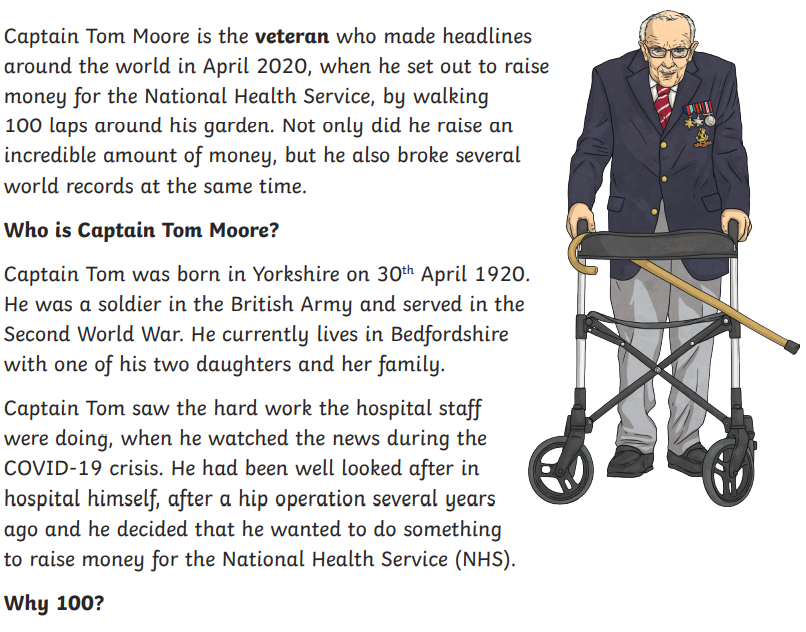 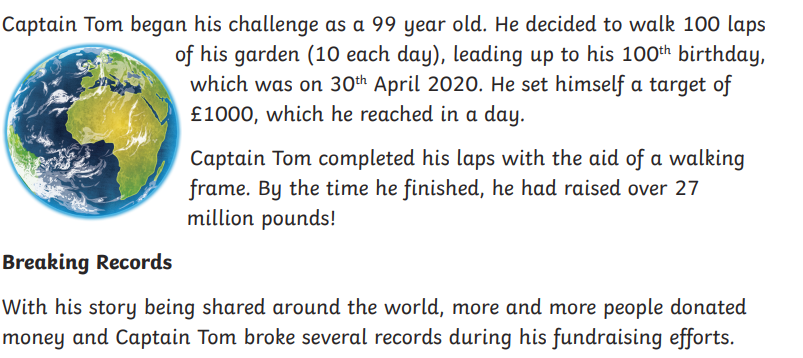 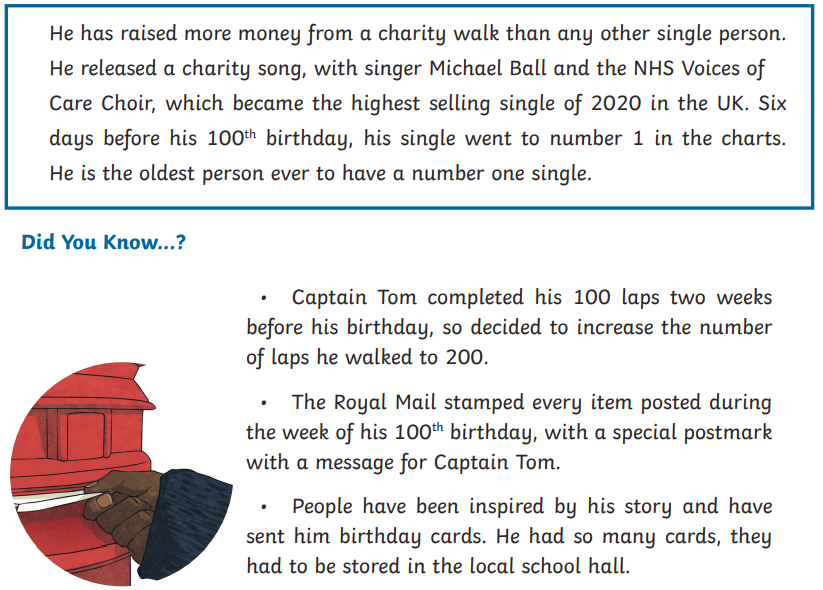 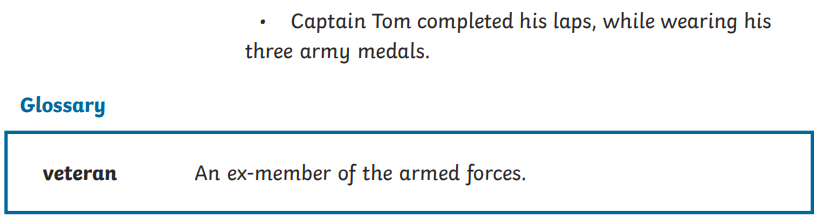 Mixed Comprehension Questions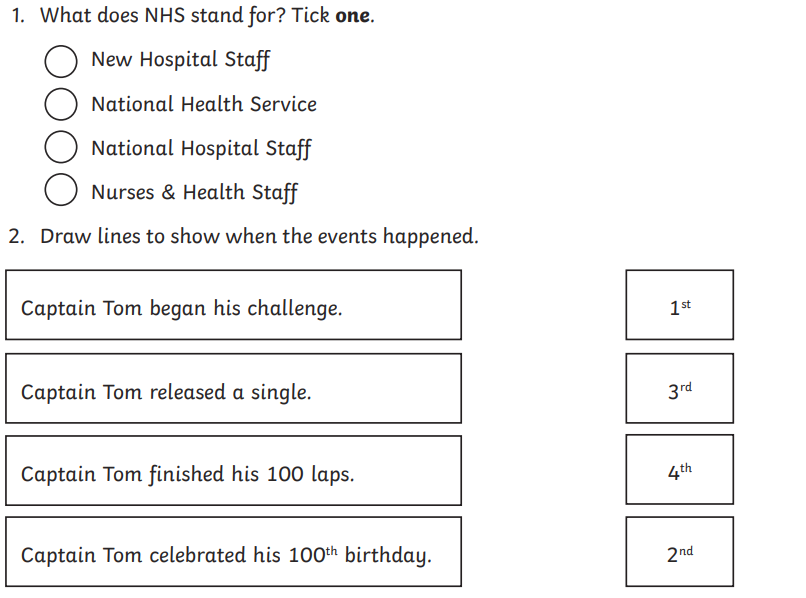 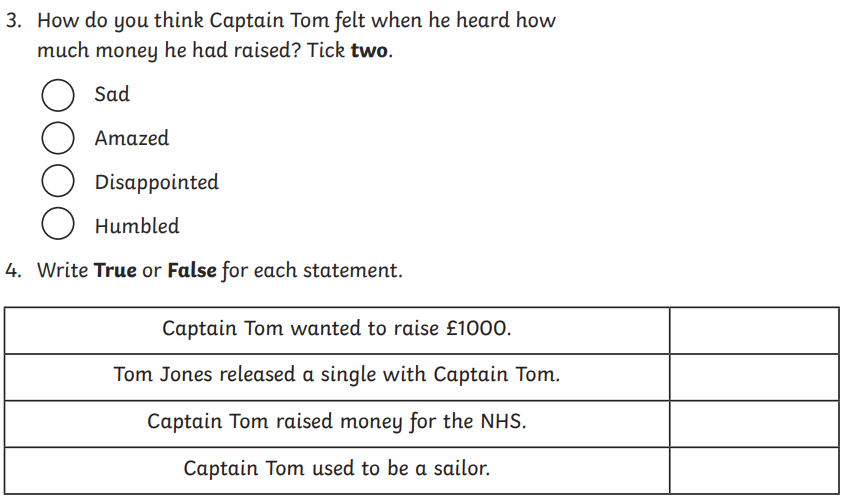 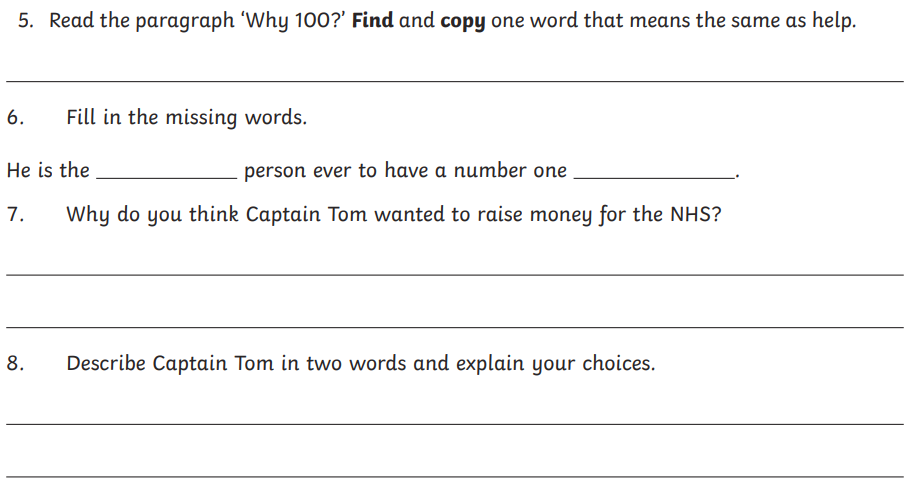 